Муниципальное дошкольное образовательное учреждениеДетский сад №2 «Дюймовочка»Краткосрочный проект по ПДДв средней группе «Путешествие в страну дорожных знаков»(совместно с сотрудниками ГИБДД)Воспитатели: Костоломова Ж.Ф.Лозвина К.В.Ханты-Мансийск 2022гПознавательно-игровой проект «Путешествие страну дорожных знаков»Актуальность проекта:Статистика утверждает, что очень часто причиной дорожно – транспортного происшествия являются сами дети. Формирование у детей основ безопасности на дороге – совместная задача педагогов дошкольного образовательного учреждения, родителей, инспектора дорожно–патрульной службы. Знакомить детей с правилами дорожного движения необходимо начинать с раннего возраста, так как знания, полученные в это время, впоследствии становятся нормой поведения, их соблюдение – потребностью человека. Участники проекта:Дети, воспитатели, инспектор ГИБДД, родители детей группы.Проблема:  Внимателен ли ребенок на дороге? Соблюдает ли элементарные правила дорожного движения? Знает ли, как вести себя в разных ситуациях на улице или транспорте?Предпосылки к созданию проекта.Просмотр мультфильма «Вредные советы: безопасность на дороге».Цель: Формирование навыков безопасного поведения на дорогах и повышение компетенции родителей в данной области.Задачи:1. Закрепить и расширить знания о правилах дорожного движения, дорожных знаках, значений сигналов светофора2. Развивать осторожность, внимательность, самостоятельность, ответственность и осмотрительность на дороге.3. Воспитывать дисциплинированность, взаимоуважение ко всем участникам дорожного движения.Проект по длительности краткосрочный (14.10.2022 – 21.10.2022)Подготовительный этап.Подбор темы проекта. Постановка цели и задач. Подбор наглядных материалов, дидактических, подвижных и развивающих игр, детской художественной литературы по дорожной безопасности, видео сюжеты, познавательные мультфильмы, пополнение картотеки сюжетных и дидактических картинок, игрушки – спец. техника, атрибутика постового, карточки и знаки дорожные. Подготовка основного этапа.Основной этапФизическое развитиеПодвижная  игра: «Светофор»Подвижная  игра: «К своим знакам»Подвижная  игра: «Воробушки и автомобиль»Игра малой подвижности «Повороты»Игра-забава «Зебра»Социально – коммуникативное развитие.Настольно - дидактическая игра  «Путешествие в городе» (игры с маленькими машинками с использованием модели улицы и дорожных знаков)Дидактическая игра «Собери машину» Дидактическая игра «Вопросы, ответы»Дидактическая игра «Светофор»Дидактическая игра «Назови знаки дорожного движения»Дидактическая игра  «Какие цвета у светофора». Лото «Дорожные знаки»Сюжетно - ролевая игра «Пешеходы и водители»Познавательно исследовательская деятельность.Целевая прогулка «Улица». Наблюдение за транспортомИгровая ситуация «В гостях у Светофорчика»Речевое развитиеЗагадывание загадок о дорожных знаках.Беседа с детьми по правилам дорожного движения «О полосатой зебре».Словесная игра «Запрещается - разрешается»Словесная игра «Остановись и  расскажи, какой ты видишь знак»Работа в книжном уголке: оформление выставки книг по ПДДРазучивание стихотворенияЧтение художественной литературы по ПДД  -И. Серяков «Улица, где все спешат»,-А.А. Иванов «Как неразлучные друзья дорогу переходили»,-В. Клименко «Происшествие с игрушками», «Зайка велосипедист».-С. Михалков «Дядя Степа»,В. Головко «Правила движения»Художественно – эстетическое развитие.Рассматривание и раскрашивание изображений различных транспортных средствРаскраски «Дорожные знаки»Аппликация  «Грузовик на дорогах города».Заключительный этап.Развлечение с сотрудником ДПС «Путешествие в страну дорожных знаков»Выставочная зона – наличие детских и взросло-детских творческих работ, посвященная ПДД «Светофорик, светофор!»Вывод:  В работе над проектом, с детьми были  использованы наглядные, словесные, практические, игровые методы, которые отображали одну тематику и были взаимосвязаны. Данные методы были реализованы, используя разнообразные приемы, заключительным мероприятием  с сотрудником ДПС «Путешествие в Страну дорожных знаков» позволило обогатить знания о правилах дорожного движения, о дорожных знаках, светофоре. Дети научились определять опасную ситуацию на дороге и варианты ее избежания или исправления. Реализация данного проекта вызвала более тесное сплочение между его участниками. Проблема данного проекта решена. Цель и задачи достигнуты.Результат-продукт1. Разработан и реализуется макет «Безопасное движение в городе»2. Разработаны и реализуются костюмы для сюжетно-ролевых игр.3. Изготовлены книжки-малышки «Загадки по ПДД»4 Участие в выставке рисунков «ПДД»5 Альбом рисунков «Дорожные знаки»                                                  Приложение Наш друг – светофор.   Красный, желтый и зеленый,Он на всех глядит в упор. Перекресток оживленный, Неспокоен светофор.Старики идут и дети — Не бегут и не спешат. Светофор для всех на свете Настоящий друг и брат.По сигналу светофора Через улицу идем. И кивают нам шоферы: «Проходите, подождем».На красный свет — дороги нет, На желтый — подожди. Когда горит зеленый свет, Счастливого пути!С.Михалков «Моя улица» Здесь на посту в любое времяДежурит ловкий постовой.Он управляет сразу всеми,Кто перед ним на мостовой.Никто на свете так не можетОдним движением рукиОстановить поток прохожихИ пропустить грузовики.В. Семернин «Запрещается-разрешается».И проспекты, и бульвары — всюду улицы шумны.Проходи по тротуару только с правой стороны!Тут шалить, мешать народу ЗА-ПРЕ-ЩА-ЕТ-СЯ!Быть примерным пешеходом РАЗРЕШАЕТСЯ…Если едешь ты в трамвае и вокруг тебя народ,Не толкаясь, не зевая, проходи скорей вперёд.Ехать «зайцем», как известно, ЗА-ПРЕ-ЩА-ЕТ-СЯ!Уступить старушке место РАЗРЕШАЕТСЯ…Если ты гуляешь просто, всё равно вперёд гляди,Через шумный перекрёсток осторожно проходи.Переход при красном свете ЗА-ПРЕ-ЩА-ЕТ-СЯ!При зелёном даже детям РАЗРЕШАЕТСЯ…ЗагадкиНачинаем!Удивительный вагонПосудите самиРельсы в воздухе, а он,Держит их руками. (троллейбус)Для этого коня еда –Бензин, и масло и вода.На лугу он не пасётся,По дороге он несётся. (автомобиль)Что за чудо – синий домРебятишек много в нёмНосит обувь из резиныИ питается бензином. (автобус)Вот так чудо-чудеса!Подо мной два колеса.Я ногами их верчуИ качу, качу, качу! (велосипед)Смело в небе проплываетОбгоняя птиц полётЧеловек им управляетЧто такое? (самолёт)Мчится огненной стрелойМчится вдаль машина.И зальёт пожар любойСмелая дружина. (пожарная машина)Несётся и стреляет,Ворчит скороговоркой.Трамваю не угнатьсяЗа этой тараторкой. (мотоцикл)Рукастая, зубастая,Идет-бредет по улице,Идет и снег грабастает,А дворник только щурится,А дворник улыбается:Снег без него сгребается. (Снегоуборочная машина)Я в любое время годаИ в любую непогодуОчень быстро в час любойПровезу вас под землей.  (Метро)«Красный»        1. По какой части улицы должны ходить пешеходы?2. Как нужно обходить машину (автобус, троллейбус), стоящий у дороги?3. Какие бывают переходы?4. Что делать, если не успел перейти дорогу?5. Как нужно вести себя пассажирам в транспорте?        «Зелёный»1. Назовите виды транспорта?2. Что такое перекрёсток?3. Как перейти дорогу, если нет светофора и регулировщика?4. Кого называют пешеходом, пассажиром?5. Почему нельзя появляться внезапно перед близко идущим транспортом?Детские стихи. По правилам дорожного движенияСтихи«Пешеходная дорожка»По пешеходной дорожке,Шагают только ножки.Лишь в коляске, малышам,Можно ездить, не спеша. «Дети»Это очень важный знак,Он висит не просто так.Будь внимательней, шофер!Рядом садик, школьный двор.«Въезд запрещён»Тормози водитель. Стой!Знак - запрет перед тобой.Самый строгий этот знак,Чтоб не въехал ты впросак.Должен знак ты соблюдать,«Под кирпич» не заезжать.«Велосипедная дорожка»Велосипедная дорожкаОбгоняй Максим Сережку.Вам никто не помешает –Этот знак все дети знают. «Место остановки автобуса и троллейбуса»Остановка, толпится народ.Скоро автобус подойдёт.Здесь ждут транспорт городской,Едут в офис, в цех, домой.Едут в школу, детский сад,В праздник едут на парад.В уличном круговоротеТранспорт городской в почете!«Пункт питания»Долго ехали, устали,И желудки заурчали,Это нам они признались,Что давно проголодались.Не прошло пяти минутЗнак висит – обедай тут. (Вкусный знак, обедай тут)«Пункт первой медицинской помощи»Этот знак для тех, кто боленКто здоровьем не доволен.Придорожный АйболитВас подлечит, подбодрит.«Железнодорожный переезд без шлагбауна»Нарисован паровоз,Слышим стук из-под колес,Видим, едет тепловоз,Тот же стук из-под колес.Разницы тут никакойВсе равно водитель, стой!«Стоянка запрещена»Мерседесы и Пежо,Волги, лимузины.Здесь стоять запрещеноДля любой машины.«Место стоянки»Я знаток дорожных правилЯ машину здесь поставилНа стоянке у оградыОтдыхать ей тоже надо!Развлечение по ПДД в средней группе «Путешествие в Страну дорожных знаков» с сотрудником ДПС(с использованием интерактивного оборудования)Сценарий развлечения по ПДД в средней группе «Воробушки»Цель: Заложить основы знаний правил дорожной безопасности. Задачи:Продолжать знакомить детей с дорожными знаками, правилами поведения на дороге, в транспорте. Учить различать дорожные знаки. Развивать осторожность и внимательность на проезжей части.Воспитывать внимательность, осмотрительность на дороге, бережное отношение к собственной жизни.Предварительная работа:- В группе в непосредственно-образовательной деятельности: рассказы воспитателей о транспорте, о светофоре, о дорожных знаках; рассматривание иллюстраций; чтение (разучивание) стихов о транспорте, загадывание загадок, оформление уголка по ПДД, творческие работы по изобразительной деятельности.Оборудование: Модульное оборудование по ПДД, большие машины, коляски с куклами, костюмы Инспектора ГИБДД и Бабы Яги, медали «Знатоки ПДД», запись музыки «Правила дорожного движения», «Звуки улицы», «Мы едем, едем», «Би-би-ка»Действующие лица: Инспектор ГИБДД, Баба Яга.Ход развлечения.Дети входят в зал, где расставлены знаки дорожного движения, под песню «Правила дорожного движения».Инспектор: Прислушайтесь! Что же вы слышите? (аудиозапись - звуки улицы)Инспектор: Все верно! А давайте поиграемв игру «Транспорт». Дети под музыку передают жезл по кругу. Тот, у кого остается жезл в руках на окончание музыки, называет транспортное средство.Инспектор: Ребята, сегодня я предлагаю отправиться в путешествие в страну дорожных знаков. Вы поедете со мной? На чём можно нам всем поехать, на каком транспорте?Предполагаемые ответы детей: На такси, на трамвае, на троллейбусе,на автобусе.Инспектор: Кем мы будем?Ответы детей: Мы будем пассажирами.Инспектор: А кто водит автобус?Ответы детей:  Водитель.Инспектор: Повернулись друг за другом. Поехали!(Дети встают в круг, звучит песня «Мы едем, едем, едем». Ритмическая разминка) Слышится шум. В круг заваливается Баба Яга.Баба Яга: Ой, ой, ой! Ой, ой, ой! Как больно! Чуть не задавили.Инспектор: Что с вами случилось?Баба Яга: Летела я в ступе своей  над городом. Ступа сломалась, мне пришлось приземлиться и идти пешком домой в лес через этот огромный город. Пыталась я перейти дорогу, а вы меня чуть не задавили.Инспектор: Как вам, бабушка, не стыдно! Из-за вас могла произойти авария. Разве вы не знаете, что дорогу нужно переходить по пешеходному переходу или по «зебре».Баба Яга: Что мне, зебру с собой водить, уложить на дорогу и по ней ходить?Инспектор: Ах, Баба Яга, Баба Яга! Ты не знаешь правил дорожного движения. Конечно, в лесу нет дорог и нет машин.Баба Яга: Что это за правила такие? И что это за чучело трёхглазое? (показывает на светофор). У нас в сказочном лесу такой штуки нет!Инспектор: Ребята, нужно рассказать и показать Бабе Яге, что такое светофор.Чтение стихов детьми.На дорогах с давних порЕсть хозяин светофор!Перед вами все цвета,Вам представить их пора.На светофоре - красный светОпасен путь – дороги нет!А если желтый свет горит, -Он приготовьтесь, говорит!Зеленый вспыхнул впереди –Свободен путь, переходи!Инспектор: Ребята, давайте, чтобы Баба Яга лучше запомнила, что обозначают цвета светофора, поиграем в игру «Красный, желтый, зеленый»Игра «Красный, желтый, зеленый!» (красный – руки вверх, желтый – руки на пояс, зеленый – руки вниз). Сигнал подает Инспектор.Инспектор: Ну что, Баба Яга, поняла сейчас, что значит светофор.Баба Яга: Спасибо вам! Сейчас я буду знать, где дорогу мне переходить.Ну и устала я. Надо отдохнуть! А вы пока с мячом поиграйте. Здесь, много места. (Садится на проезжую часть)Знак «Движение пешеходов запрещено»Инспектор: Стой! Баба Яга, а знак ты видишь, какой висит?Баба Яга: Ну, висит тарелка какая-то.Инспектор: Это дорожный знак. Ребята, а вы знаете, что это за знак?Ответы детей: Знак «Движение пешеходов запрещено»Чтение стихотворений.В дождь и в ясную погодуЗдесь не ходят пешеходы.Говорит им знак одно:«Вам ходить запрещено!»Знак «Пешеходный переход»Здесь наземный переход.Ходит целый день народ.Ты, водитель, не грусти,Пешехода пропусти!Знак «Автобусная остановка»Инспектор: Ну вот 3 знака ты уже выучила!Баба Яга: О-о-о, Автомобиль, на нём-то я и доеду до избушки своей! Сейчас сяду за руль и поеду!Исполнение танца под песню «Бибика»Инспектор: Ну, бабушка, это тебе не в ступе летать! Учись у наших ребят! (Инспектор объясняет, как нужно выполнять задание)Игра со светофором «Водители и пешеходы»Баба Яга: Здорово, ребята, вы на машинах ездите! И пешеходы – молодцы. Порядок на улицах города.А теперь я посмотрю, как вы отгадаете мои загадки!Вот дорожная загадка,Как зовется та лошадка,Что легла на переходы,Где шагают пешеходы?(Зебра)Удивительный вагон!Посудите сами:Рельсы в воздухе, а онДержит их руками.(Троллейбус)Спозаранку за окошком,Стук, и звон, и кутерьма.По прямым стальным дорожкамХодят красные дома.(Трамвай)Пьёт бензин как молоко,Может бегать далеко.Возит грузы и людей,Ты знаком, конечно, с ней.Обувь носит из резины,Называется.(Машина)Баба Яга: Ну что ж, ребятки, вы, наверное, знали ответы на эти загадки. Теперь я проверю вас иначе…Игра «Да или нет!»Баба Яга: Быстрая в городе очень езда. Правила знаешь движения?Ответы детей: Да.Баба Яга: На светофоре горит красный свет. Можно идти через улицу?Ответы детей: Нет.Баба Яга: Сел в автобус, не взяв билет. Так поступать полагается?Ответы детей: Нет.Баба Яга: Пешком по улице идет пешеход?Ответы детей: Да.Баба Яга: У светофора 8 глаз?Ответы детей:  Нет.Баба Яга: Играть, кататься на велосипеде можно там, где машины едут?Ответы детей: Нет.Баба Яга: Молодцы, ребята! Вы много знаете, и играть хорошо умеете. Спасибо, что вы меня научили многому. Я больше никогда не буду нарушать правила дорожного движения и легко доберусь до своей избушки.Инспектор: Сегодня, ребята вы многое вспомнили и закрепили свои знания. Правила дорожного движения очень важны. Знать их должен каждый человек: и ребенок, и взрослый. Никто не должен их нарушать.Баба Яга: (вдруг спохватывается) Ой мне же пора домой! Кот у меня дома один остался, как бы в лес не убежал. До свидания, ребята!Инспектор награждает медалями всех участников движения.Дети под музыку возвращаются в детский сад.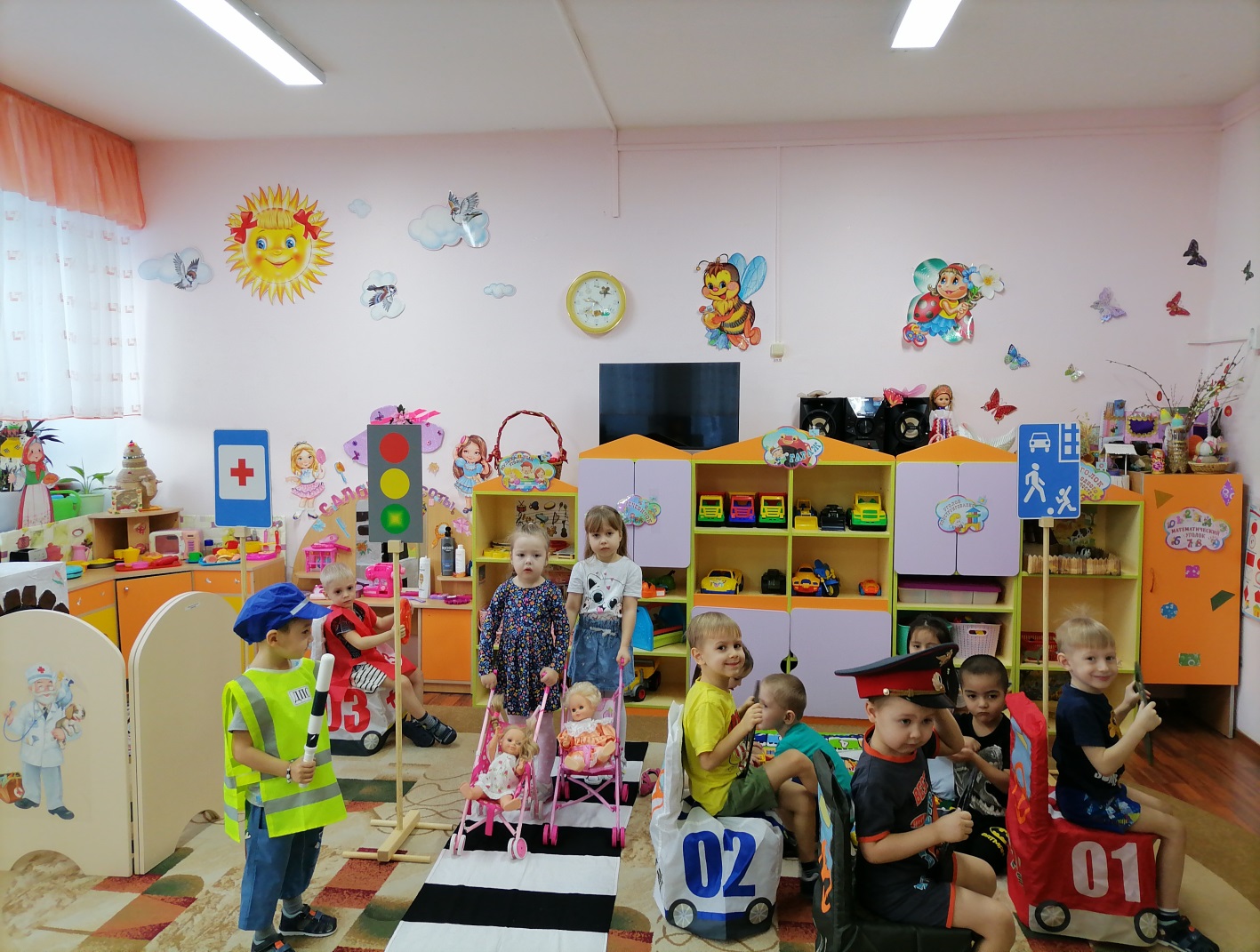 